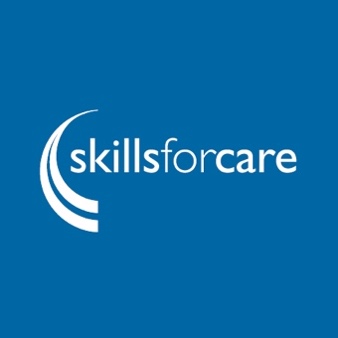 External moderation reviewer 
template non-refresh programmeReviewer and portfolio informationReviewer name: 	Insert text hereRole/organisation: 	Insert text herePortfolio reference: 	Insert text hereDate: 			Insert text hereReview of support arrangementsPlease tick which of the following support arrangements have been delivered: Evidence/confirmation that supervision has taken place at the specified frequency?  Evidence/confirmation that the NQSW’s workload was reduced?  Evidence/confirmation that the NQSW has attended additional workshops and/or has record of 
 how 10% protected time was used? Any comments on the support arrangements delivered: Insert text hereTransparency of samplingPlease tick which sections of the NQSW portfolio you have sampled for review: Support and assessment agreement (SAAM) Professional development plans for 0-3, 3-6, 6-9, 6-12 and end of ASYE  Support information for the three month foundational review  Interim reviews at 3, 6 and 9 months  Final assessment report  Direct observations at 3, 6 and 12 months  Critical reflection pieces at 6 and 12 months  Evidence of feedback from people who draw on care and support  Evidence of feedback from other professionals  Evidence of the verification of professional documentation at 3, 6 and 12 months  Additional documentation/evidence of progression e.g. confirmation that the PQS (KSS) 
 self-assessment tool has been undertaken Any comments: Insert text hereModeration of the employer’s decisionThe reader would be expected to scrutinise the documents presented for moderation and comment on the recommendation of pass or fail.Does the assessor/employer provide clear evidence of why they have made their recommendation? Is it: Accurate - consistent with the assessment criteria (i.e. the PQS and PCF)  Valid - based on evidence that reflects the breadth of the NQSWs work throughout the year and t
 their progression  Robust - based on evidence that is checked and consistent and leads to a defensible judgement  Sufficient - based on a sufficiently broad and varied range of different types of evidence Any comments: Insert text hereDo you consider that the internal moderation panel process demonstrates the expected level of quality (i.e. accurate links between panel comments made and evidence contained in the portfolio, valid comments regarding the quality of the evidence contained in the portfolio)? 

Please provide details:      Insert text hereFeedback to the organisation, internal moderation panel and/or assessor (e.g. themes identified, strengths, areas for development, learning needs, compliments and concerns).
Organisation:Insert text here
Internal moderation panel: Insert text here
Assessor: Insert text hereNote to ASYE co-ordinator: Please add the comments that are in section 3 to the evidence you’re gathering to produce your annual action plan for continuous development.